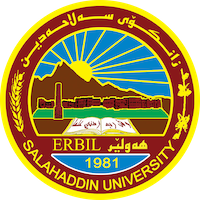 Academic Curriculum Vitae Personal Information: 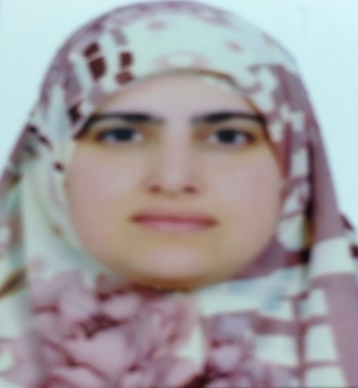 Full Name: Narin Mohammedamin hajiwally NanakaliAcademic Title: Head of Forestry Department.Email: (university email): Narin.wally@su.edu.krdMobile: + 964 7504623277Education:Degree of B.Sc. Biology on 1998/ Department of Biology / Education collage               / Salahalddin University-Erbil Degree of M.Sc. Dairy technology on 2002 / Department of Food Technology Agriculture college / Salahalddin University-Erbil. The title of the thesis is (The Effect Of Some Treatments On The Chemical Composition And Microbial Content Of Local Rass  Cheese And Cheese Made From Pasteurized Milk During Storage).Degree of Ph.D. Dairy science on 2008 / Department of Food science and biotechnology / Agriculture college and forest / Mosul University. The title of the thesis is (General Components, Some Physical Properties, And Immunoglobulins In Sheep And Goats Milk And Blood Serum (.Employment:- A. lecturer, Salahalddin University – Erbil, since 1998 - 2000. Undergraduate Courses (Practical General Microbiology and practical Human physiology) given to colleges of dentistry and Medicine.- Lecturer of Food Technology, college of Agriculture, Salahalddin University-Erbil. (2000 - 2023).-  Head of Quality assurance of Food Technology Department (4years).-  Head of Quality assurance of Agriculture collage (5 years).- Head of Forestry Department Since (2019- 2023)- Chairman of the examination committee for bachelor's studies (2021-2022).- Chairman of the examination committee for bachelor's studies (2022-2023).- Supervisor under graduation projects and Seminar. (total 47 ).- Supervisor Diploma and M.Sc students (total 4).Qualifications:Participation in many scientific conference, workshop, festivals and seminars at the regional level.Participation in many training courses for people with special needs.Participation in training courses for the dairy and food industry for refugees.Participation in several seminars for primary and secondary schools.IT qualifications Word, excel, widows, power point, Prezi and paint .Language qualifications: TOEFL, IELTS.Any professional qualification : (SCIENTIFIC ACTIVITIES):Member of Biology Society.Member of teachers’ union.Member of culture center. Published 4 scientific papers.Teaching experience:- A. lecturer , Saladdin University – Erbil , since 1998 - 2000. Undergraduate Courses( Practical General Microbiolgy and practical Human physiology) given to colleges of dentistry and Medicine.- Asistant Lecturer Undergraduate Courses given to colleges of agriculture, since 2000Practical Principle of dairy science.Practical General Microbiology.Students’ Seminar.Lecturer Undergraduate Courses given to colleges of agriculture, since2002-2008Practical Liquid milk.Practical Principle of dairy science.Practical General Microbiology.2-	Practical Quality assurance of food.3-	Practical Cheese and fermented milk4-	Theory and Practical Dairy microbiology.5-	Practical Dairy chemistry.6-	Practical Butter and icecream.7-	Students’ project and Seminar.Lecturer Undergraduate Courses given to colleges of agriculture, since2008- 2023.Theory  Liquid milk.Theory Principle of dairy science.Theory General Microbiology.Theory scientific debate. Theory Dairy Technology	Theory Dairy microbiology.Theory Dairy chemistry.Theory Butter and ice cream.Theory and Practical Dairy and Meat Technology. Students’ project and Seminar. Graduate courses: Courses given to colleges of agriculture ,since-2008- 2014Advanced Dairy Technology.Advanced Butter and ice cream.Functional Foods.Advanced Dairy microbiology.Advanced Dairy chemistry.Seminars.Research and publicationsMowafak M Ali and NarinM. Nanakali( THE EFFECT OF SOME TREATMENTS ON CHEMICAL COMPOOSITION, MICROBIOLOGICAL CONTENT OF LOCAL RASS CHEESE AND MADE FROM PASTURIZED MILK DURING STORAGE). Mesopotamia Journal of Agriculture, 2004, Volume 5, Issue 4, Pages 25-33Mowafak M Ali and NarinM. Nanakali (IMMUNOGLOBULINS IN SHEEP´S AND GOAT´S MILK AND BLOOD SERUM) Mesopotamia Journal of Agriculture, 2008, Volume 36, Issue 3, Pages 74-87.Nabil H. Rasol, Narin M. Amen and Dina S. Ali (The effect of pomegranate peel extracts against some bacteria and yeasts food spoilage and reduce the oxidation of oils plant) Journal of Modern Science and Heritage. 2015,421 – 412 : (3) 3. Zainab M. Alzubaidy, Narin Mohammed Amin, and Mahabad Sabah, (The Antibacterial Effect of Silver and Zinc Oxide Nanoparticles against Intracellular Brucella melitensis) IJMS January 2019;2(1): 29-42;ISSNe 2522-7836.Narin Muhammadamin Nanakali,| Jasim Muhammad Al-saadi and Chnar Sulaiman Hadi (Functional and physiochemical properties of the yoghurt modified by heat lactosylation and microbial transglutaminase cross-linking of milk proteins). Food Science and Nutrition 0487177,0,Downloadedfromhttps://onlinelibrary.wiley.com/doi/10.1002/fsn3.3108 by Readcube (Labtiva Inc.),  Wiley Online Library on [22/10/2022]. Conferences and courses attendedEnvironmental conference, Dohuke, Iraq, March 19-21, 2006International Scientific Conference of Salahaddin University-Erbil (SU-ERBIL2011), which hold in Erbil, Kurdistan, IRAQ, on October 1-20, 2011.Second international conference on ecology, environment and energy, Ishik University, Erbil, Iraq, 12-13 April 2015.4th International Visible Conference on Educational Sciences, Ishik University, Erbil, Iraq, 12-14 April 2013.Third international conference on ecology, environment and energy, Ishik University, Erbil, Iraq, 10-11 April 2016 .Fourth  international conference on ecology, environment and energy, Ishik University, Erbil, Iraq, 10-11 April 2017.1 st Student Research Project & Idea Grant Conference Salahaddin University-Erbil 2020 9 th March.2 nd Student Research Project & Idea Grant Conference Salahaddin University-Erbil 20219 th March.3 rd Student Research Project Conference Salahaddin University-Erbil 18th May 2022International Erbil Iraq International Collaborative Conference of Modern Agriculture Technologies (ICCMAT2021), March 24-25, 2021.Organized committee of 6th International Conference and Workshop on Basic and Applied Sciences (6thICOWOBAS, 18th – 19th March 2017.International workshop on online database and their role in advancing scientific research in higher education, in the 17th and 18th of May 2017, at College of Science-Salahaddin university-Erbil, Iraq.Organized committee of Nano-Technology and Quantum Computing workshop in the 17th and 18th of April 2019, at College of Science-Salahaddin university-Erbil, Iraq.Organized committee of Catalysis, Chemometric and Renewable Energy workshop in the 24th and 25th of April 2019, at College of Science-Salahaddin university-Erbil, Iraq.E-Learning and Moodle / 2020/ College of Basic Education / Salahaddin University.Funding and academic awards List any bursaries, scholarships, travel grants or other sources of funding that you were awarded for research projects or to attend meetings or conferences.Professional memberships Member of Biology Society.Member of teacher’s union.Member of culture center. Professional Social Network Accounts:It is also recommended to create an academic cover letter for your CV, for further information about the cover letter, please visit below link:https://career-advice.jobs.ac.uk/cv-and-cover-letter-advice/academic-cover-letter/